MINUTES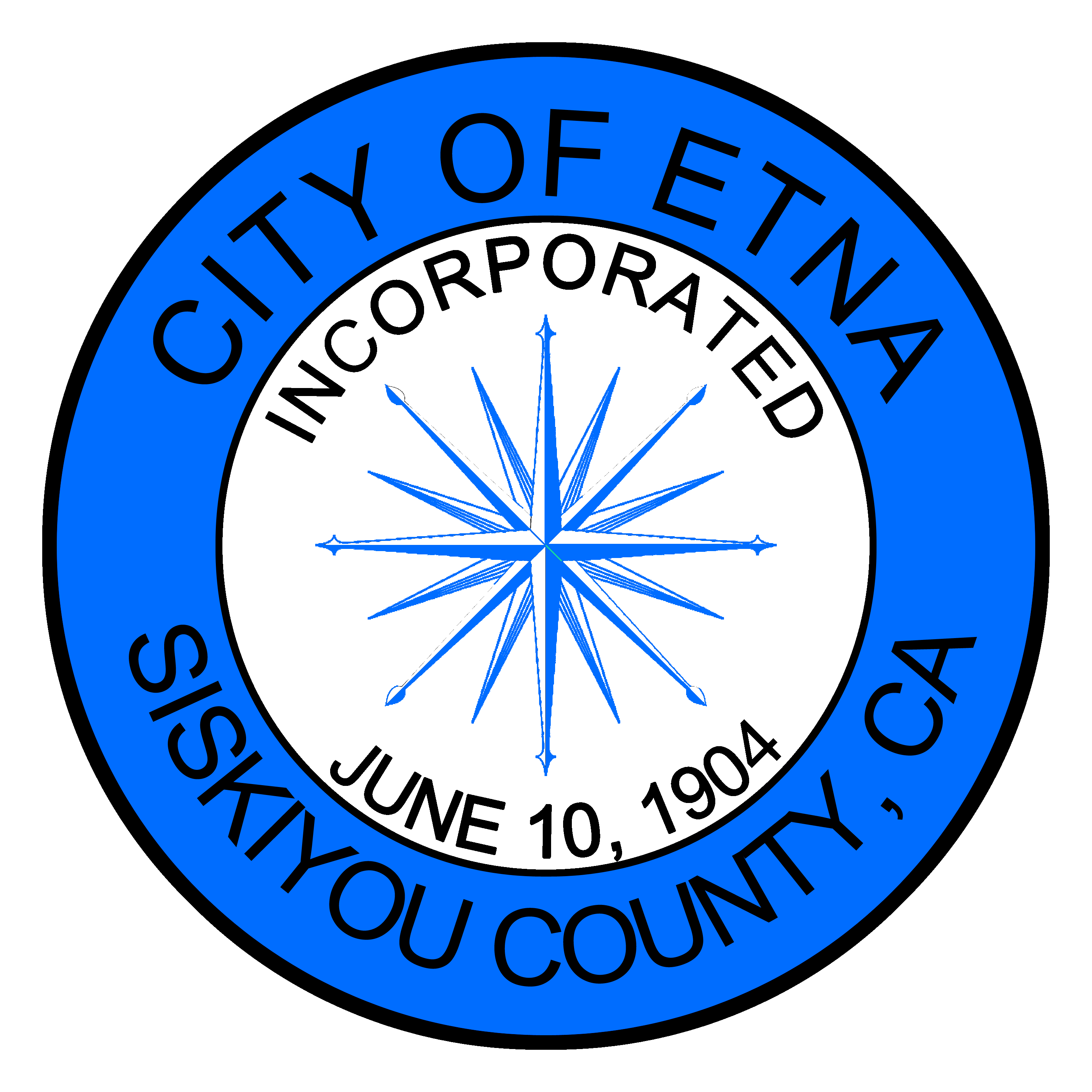 REGULAR MEETING OF THE ETNA CITY COUNCILMonday March 15, 2021Members of the Etna City Council met on this 15th day of March, via TELECONFERENCE.  Mayor Jaime Tarne called the meeting to order and dispensed with the flag salute. Roll CallCouncilmembers Cliff Munson, Mitch Trost, Charnna Gilmore, Brandon Fawaz, and Mayor Jaime Tarne were present.  Oral Comments from the Public on Non-Agenda ItemNone.Consent Calendar Regular Minutes 3/1/2021General Plan Progress ReportResolution 2021-002 Approving Execution for CDBG CV-2 & CV & CV-1 GrantResolution 2021-003 Accepting General Plan Progress ReportResolution 2021-004 Amendment to the 2020 CDBG Block GrantCouncilmember Munson moved to approve the Resolutions and the Consent Calendar, Councilmember Trost seconded, and the motion passed. Ayes: Munson, Trost, Gilmore, Fawaz, TarneCouncil/Department Reports:	Public Works Director Dan Burbank reported that they have been working on the ball field to get it ready for Little League, they have been doing some brush removal, and overall maintenance has been picking up.  They will begin focusing on potholes when the weather gets warmer.	Police Chief Josh Short reported on an uptick in activity and his department has been keeping up on it.  They have been working on several code enforcement issues as well.  PAL basketball has been successful, and they will also be starting up the PAL Fishing Club again.  The department is expecting the new vehicles sometime in April.	Ambulance Director Terri Arrwood has been working on recertification through a national registry.  She is hoping to hold training classes at the ambulance bay.  The details of the Blood Drive are still being worked out.  The Community Care Program has been a success and the community are very appreciative of the program.	City Clerk Kris Hargrove reported that the chambers are almost ready for live stream meetings.  She is currently working on the newsletter and it should be ready for the April billing.  	Jill Tafoya formally introduced herself to the Council and gave a brief background and explained what she has been working on.  She has been familiarizing herself with the General Ledger as well as the other applications.  Mayor Tarne welcomed her.  	Mayor Tarne gave a report on the County’s status on COVID as well as the vaccination status.  California is now in the red tier.  She also reported that volunteers have begun prepping the pool buildings for fresh paint as soon as the weather permits.  She would also like the Council to consider initiating a “Citizens Reward” to recognize certain individuals that do remarkable things for the community.	Councilmember Munson gave a brief report explaining that the Fairgrounds will be hosting another drive through vaccination clinic on March 18th open to ages 18 to 64.  Munson also mentioned that he has continued to inspect other buildings on City property.  He attended a meeting regarding Economic Development that focused on tourism and recreation.  Mayor Tarne mentioned that the clinic will be offering vaccinations as well, and she is willing to help with anyone that may need assistance with making an appointment.  	Councilmember Gilmore reported that the solar meeting for community input had to be rescheduled.  The date for the meeting will be posted.  Current Business:	Announce winner for 2021 City Patch design.  City Clerk Hargrove happily announced Ava Padgett as the 2021 patch design winner.  Lynn Karpinski is the teacher for graphic design and stated she is grateful that the City reaches out for the annual patch design.  Mayor Tarne congratulated Ava Padgett.  No action taken.	Discuss/Approve Etna Rodeo Parade Event.  Kory Hayden requested Council approval for the May Rodeo Parade and explained the details of the route.  Chief Short has partnered PAL and its insurance with the organization to have the parade.  The parade is scheduled for the first Sunday in May.  Councilmember Trost moved to approve the Etna Rodeo Parade Event, Gilmore seconded, and the motion passed. Ayes: Munson, Trost, Gilmore, Fawaz, Tarne	Discuss/Approve updating facade of City Hall.  Mayor Tarne gave a background on the project that was brought up a few years ago to update the front of City Hall, which was approved.  Clerk Hargrove shared her screen to show the two design drafts.  Councilmember Gilmore made a motion to move forward with the project, Trost seconded, and the motion passed.Ayes: Munson, Trost, Gilmore, Fawaz, Tarne	Discuss Etna Cleanup Week.  Councilmember Gilmore explained that a letter was received from a resident in Etna regarding a cleanup week and requested feedback from the Council on hosting an event.  Councilmember Munson gave feedback and is in support of the event.  Gilmore will work on getting more information regarding the event.  Burbank commented that the community can bring yard debris to the city yard.  Munson recommended a one-week timeline for the event.  Gilmore will work on a budget for the event.  The Council recommended scheduling the event April 22nd to the 24th and the location details will be worked out later.  Burbank recommended that the event is specific to Etna residents only.  Mayor Tarne moved to approve going forward with scheduling the cleanup event with details to follow at the next meeting, Trost seconded, and the motion passed.  Ayes: Munson, Trost, Gilmore, Fawaz, Tarne	Discuss/Approve 20/21 Budget Workshop.  Councilmember Gilmore requested scheduling a budget workshop.  Councilmember Munson recommended giving two weeks for Jill Tafoya to complete the reconciliation.  The Council discussed a date and time being scheduled for April 6th at 2:00pm.  	Discuss ambulance fire assignments.  Director Arrwood has been working on signing up the ambulance for fire assignments for the upcoming fire season.  One ambulance will be committed for potential assignments.  Arrwood continued to discuss the proposed plan and pay for personnel.  Councilmember Munson expressed a couple of concerns with sending equipment out with personnel and lack of commitment to the department referencing the Fire Department and strike teams.  Munson recommends that potential employees need to be on a roster and be an active member within the department prior to sending them out on an assignment.  Arrwood explained that orientations will be conducted before they leave for an assignment, and if there is not paramedic that can go on the assignment, they would have one assigned to that ambulance from a different department.  Councilmember Fawaz commented that if our insurance requirements are satisfied, he would be in support of the ambulance being assigned to fires.  Arrwood explained that this is a great opportunity for the department and the City while still having the ability to respond to local 911 calls.  Mayor Tarne clarified that she is in support of the program, but every volunteer needs to be approved by the Council before they can participate in the department and be assigned to fires.  Councilmember Trost recommended developing a list of potential personnel for approval prior to fire season.  Fawaz agreed that having as much of a list upfront would be good but wondered if there could be something additional that states that if a paramedic is in good standing with another department then they could be approved quickly by Arrwood in an emergency and then brought later to Council for official approval.  Fawaz would like Arrwood to have more flexibility in situations like this.  Clerk Hargrove can meet and assist with Arrwood and Trost to develop some language for this program.  No action taken.CORRESPONDENCE:	Letter received from a resident for information.CITY COUNCIL STATEMENTS AND REQUESTS:	Councilmember Trost formally thanked Jim Bennett for trimming the apple trees in the park.Adjournment	There being no further business Mayor Tarne adjourned the open meeting at 7:30 pm. CLOSED SESSION: Pursuant to Government Code Section 54957:Approve new ambulance volunteer.Discuss employee matters.Discuss legal matters.Respectfully submitted,Jenny Bennett Asst. City ClerkPending Items:Etna Cleanup Day.Clerk Hargrove, Councilmember Trost, and Ambulance Director Arrwood will develop language for assigning personnel to the ambulance department for fire assignments.Renting 2nd floor above City Hall.